United KingdomSchool Calendar 2020-21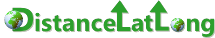 © copyright https://www.distancelatlong.comOctober 2020October 2020October 2020October 2020October 2020October 2020October 2020MTWTFSS01020304050607080910111213141516171819202122232425262728293031January 2021January 2021January 2021January 2021January 2021January 2021January 2021MTWTFSS01020304050607080911111213141516171819202122232425262728293031April 2021April 2021April 2021April 2021April 2021April 2021April 2021MTWTFSS010203040506070809101112131415161718192021222324252627282930July 2021July 2021July 2021July 2021July 2021July 2021July 2021MTWTFSS01020304050607080910111213141516171819202122232425262728293031